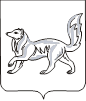 АДМИНИСТРАЦИЯ ТУРУХАНСКОГО РАЙОНАКРАСНОЯРСКОГО КРАЯП О С Т А Н О В Л Е Н И Е15.02.2019                                       с. Туруханск                                          № 155 - пОб утверждении административного регламента предоставления администрацией Туруханского района муниципальной услуги «Выдача сведений из информационной системы обеспечения градостроительной деятельности на территории Туруханского района» 	Во исполнение Федерального закона от 27.07.2010 № 210-ФЗ «Об организации предоставления государственных и муниципальных услуг»,               на основании постановления Правительства РФ от 09.06.2006 № 363                     «Об информационном обеспечении градостроительной деятельности», руководствуясь статьями 47, 48, 49 Устава муниципального образования Туруханский район, ПОСТАНОВЛЯЮ:Утвердить административный регламент предоставления администрацией Туруханского района муниципальной услуги «Выдача сведений из информационной системы обеспечения градостроительной деятельности на территории Туруханского района», согласно приложению.Общему отделу администрации Туруханского района (Е.А. Кунстман)   опубликовать   данное   постановление   в   общественно-политической газете Туруханского района «Маяк Севера» и разместить на официальном сайте муниципального образования Туруханский район в сети Интернет.Контроль за исполнением настоящего постановления возложить на заместителя Главы Туруханского района О.С. Вершинину.Постановление вступает в силу в день официального опубликования в общественно-политической газете Туруханского района «Маяк Севера».Исполняющий обязанностиГлавы Туруханского района                                                                   Е.Г. Кожевников